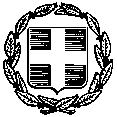 Λάρισα , 15/06/2023Αρ. Πρ.:	   6419ΘΕΜΑ :	«Πρόσκληση κατάθεσης  οικονομικής προσφοράς για την προμήθεια φωτοαντιγραφικού χαρτιού A4»	Η Περιφερειακή Διεύθυνση Πρωτοβάθμιας και Δευτεροβάθμιας  Εκπαίδευσης Θεσσαλίας πρόκειται να προβεί στην αναζήτηση οικονομικής προσφοράς  για την προμήθεια φωτοαντιγραφικού χαρτιού A4. 	Κατόπιν των ανωτέρω, σας προσκαλούμε, σύμφωνα με τις διατάξεις του νόμου 4412/2016 (ΦΕΚ 147 Α’) όπως τροποποιήθηκε και ισχύει με το νόμο 4782/2021 (ΦΕΚ 36 Α’), να μας ενημερώσετε μέσω οικονομικής προσφοράς για τη διάθεση 350 δεσμίδων (70 κουτιά) φωτοαντιγραφικού χαρτιού A4 τύπου Navigator.    	Η κλειστή γραπτή προσφορά θα κατατεθεί μέχρι την Τετάρτη, 21 / 6 / 2023 στα γραφεία της Περιφερειακής Διεύθυνσης Πρωτοβάθμιας και Δευτεροβάθμιας Εκπαίδευσης Θεσσαλίας, είτε αυτοπροσώπως, είτε με ηλεκτρονικό ταχυδρομείο στο mail@thess.pde.sch.gr, είτε με ταχυδρομείο στη Δ/νση: Δήμητρας 25 & Γαριβάλδη, 2ος όροφος .	Η εξόφληση της δαπάνης θα γίνει σύμφωνα με το ν.4270/2014 περί Δημόσιου Λογιστικού όπως τροποποιήθηκε και ισχύει, από τη Δημοσιονομική Υπηρεσία Εποπτείας και Ελέγχου Λάρισας σε τραπεζικό λογαριασμό που θα μας υποδείξετε (αρ. ΙΒΑΝ-Φωτοτυπία πρώτης σελίδας βιβλιαρίου τραπέζης) και υπάρχει η σχετική πίστωση στον Α.Λ.Ε.: 2410201001.	H  απευθείας ανάθεση της προμήθειας θα γίνει με κριτήρια που ορίζουν οι διατάξεις του νόμου 4412/2016 (ΦΕΚ 147 Α΄) όπως τροποποιήθηκε και ισχύει με το νόμο 4782/2021 (ΦΕΚ 36 Α’) ως προς:α) τη δυνατότητα καλής και έγκαιρης εκτέλεσης για τη διάθεσή τους καθώς και το χρόνο παράδοσης τους,β) την πιο οικονομική προσφορά με βάση την τιμή,γ) τη συμμόρφωση ως προς τους παρακάτω Eιδικούς Όρους.ΕΙΔΙΚΟΙ ΟΡΟΙΗ Υπηρεσία διατηρεί το δικαίωμα να ζητήσει από τους συμμετέχοντες στοιχεία απαραίτητα για την τεκμηρίωση των προσφερόμενων τιμών, ο δε ανάδοχος υποχρεούται να τα παρέχει. Οι τιμές των προσφορών δεν υπόκεινται σε καμία μεταβολή.Προσφορά αόριστη, ανεπίδεκτη εκτίμησης ή με αίρεση ή μη σύμφωνη με τους ειδικούς όρους ή θέτουσα όρο αναπροσαρμογής τιμών απορρίπτεται ως απαράδεκτη.Σε περίπτωση υποβολής ασυνήθιστα χαμηλής προσφοράς, ο υποψήφιος ανάδοχος θα κληθεί να παράσχει γραπτώς τις απαιτούμενες διευκρινήσεις για να εκτιμηθεί η σοβαρότητα και αξιοπιστία της προσφοράς.Η Αναθέτουσα Αρχή διατηρεί το δικαίωμα για ματαίωση της διαδικασίας και την επανάληψή της με τροποποίηση ή μη των όρων. Οι συμμετέχοντες δεν έχουν καμία οικονομική απαίτηση σε τέτοια περίπτωση. Οι ενδιαφερόμενοι οικονομικοί φορείς καταθέτουν:(α) πρόσφατη ασφαλιστική ενημερότητα(β) πρόσφατη φορολογική ενημερότητα(γ) πρόσφατο απόσπασμα ποινικού μητρώουγια την προμήθεια των παρακάτω:ΥΠΟΔΕΙΓΜΑ ΟΙΚΟΝΟΜΙΚΗΣ ΠΡΟΣΦΟΡΑΣΦΩΤΟΑΝΤΙΓΡΑΦΙΚΟ ΧΑΡΤΙ Α4Έλαβα γνώση των ειδικών όρων και απαιτήσεων της παρούσας πρόσκλησης για κατάθεση οικονομικής προσφοράς για την απευθείας ανάθεση των ως άνω προϊόντων και τους αποδέχομαι ανεπιφύλακτα. Καταθέτω:(α) πρόσφατη ασφαλιστική ενημερότητα(β) πρόσφατη φορολογική ενημερότητα(γ) πρόσφατο απόσπασμα ποινικού μητρώου(δ) κλειστή γραπτή προσφοράΤόπος, Ημερομηνία Σφραγίδα και Υπογραφή Οικονομικού φορέαΠΕΡΙΓΡΑΦΗΠΟΣΟΤΗΤΑΦωτοαντιγραφικό χαρτί Α4 τύπου Navigator350 δεσμίδες   (70 κουτιά)ΕΠΩΝΥΜΙΑΕΤΑΙΡΙΚΗ ΜΟΡΦΗΑΦΜ / ΔΟΥΟΝΟΜΑΤΕΠΩΝΥΜΟ ΥΠΕΥΘΥΝΟΥΔ/ΝΣΗ / ΤΚ ΠΟΛΗΤΗΛ / ΦΑΞ / ΗΛ. ΤΑΧΥΔΡΟΜΕΙΟΠΕΡΙΓΡΑΦΗΤΙΜΗ ΔΕΣΜΙΔΑΣΠΟΣΟΤΗΤΑΣΥΝΟΛΟ ΤΙΜΗ ΣΕ €Φωτοαντιγραφικό χαρτί Α4 τύπου Navigator350 δεσμίδες(70 κουτιά)ΑΞΙΑ ΧΩΡΙΣ ΦΠΑΑΞΙΑ ΧΩΡΙΣ ΦΠΑΑΞΙΑ ΧΩΡΙΣ ΦΠΑΦΠΑ ………%ΦΠΑ ………%ΦΠΑ ………%ΣΥΝΟΛΙΚΗ ΑΞΙΑΣΥΝΟΛΙΚΗ ΑΞΙΑΣΥΝΟΛΙΚΗ ΑΞΙΑ